Рисунок 3 - окно "WAV"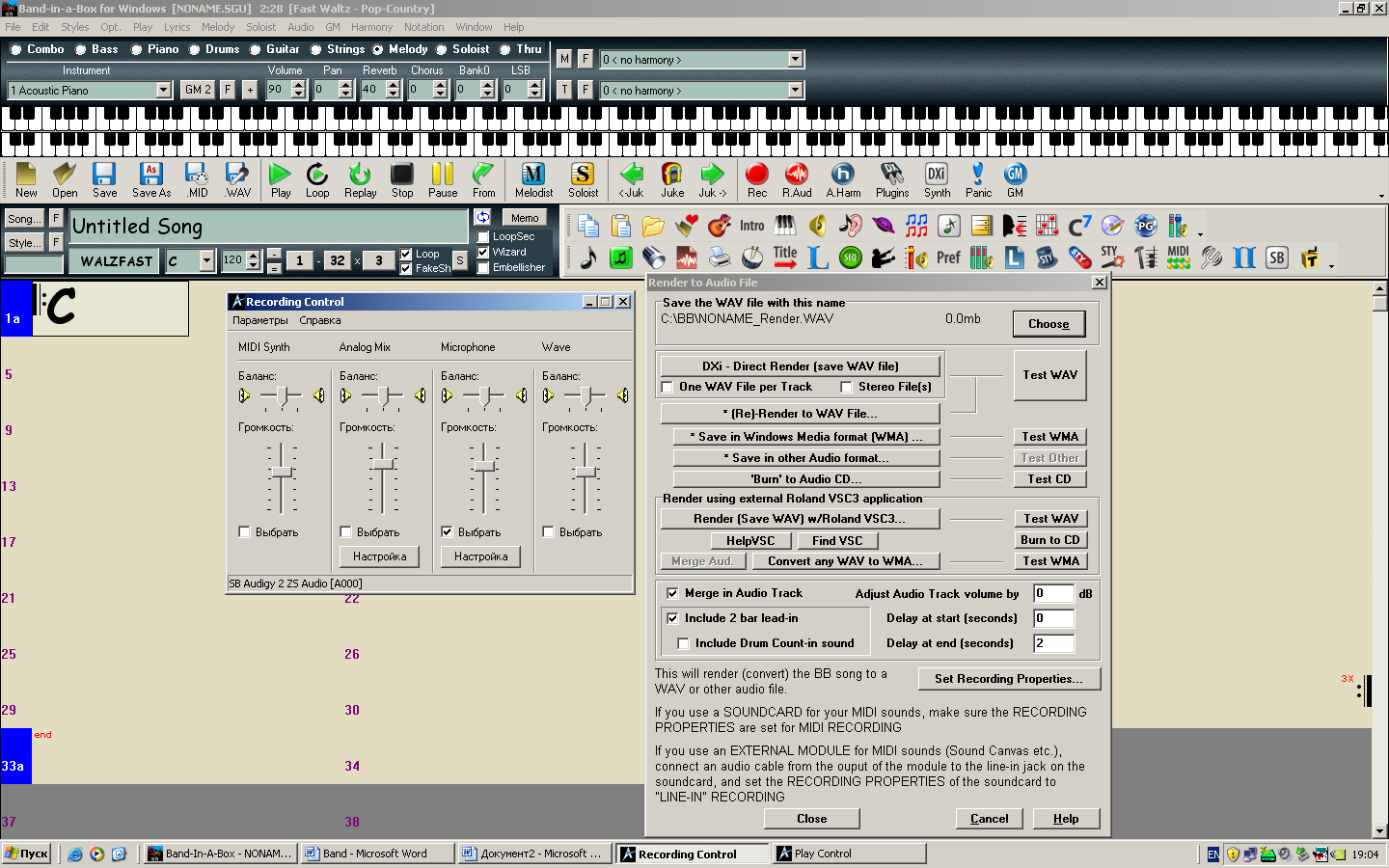 